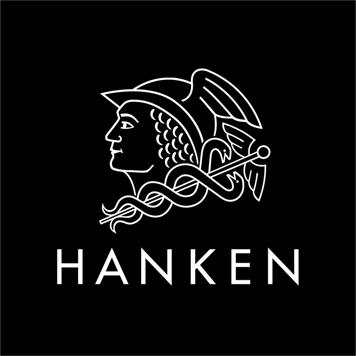 HANKEN SCHOOL OF ECONOMICScontents1	Head	1REFERENCES	1APPENDICESNo table of figures entries found.
This is an automatic table of contents. To use it, apply heading styles (on the Home tab) to the text that goes in your table of contents, and then update this table. 
 
If you want to type your own entries, use a manual table of contents (in the same menu as the automatic one).TABLESNo table of figures entries found.
This is an automatic table of contents. To use it, apply heading styles (on the Home tab) to the text that goes in your table of contents, and then update this table. 
 
If you want to type your own entries, use a manual table of contents (in the same menu as the automatic one).FIGURESNo table of figures entries found.
This is an automatic table of contents. To use it, apply heading styles (on the Home tab) to the text that goes in your table of contents, and then update this table. 
 
If you want to type your own entries, use a manual table of contents (in the same menu as the automatic one).HeadTextREFERENCESTextTitleName of the authorDepartment of DepartmentHanken School of EconomicsHelsinki/VasaYearDepartment of:Type of work:ThesisAuthor: Date: Title of thesis: Title of thesis: Abstract: Abstract: Keywords: Keywords: 